Пояснительная запискаДанная рабочая программа ориентирована на учащихся 7 классов Цели:Развивать математическое и логическое мышление.Расширять кругозор учащихся.Развивать устойчивый интерес учащихся к изучению математики.Формировать умение решать нестандартные задачи.Воспитывать понимание, что математика является инструментом познания окружающего мира.Задачи:достижение повышения уровня математической подготовки учащихся;приобретение опыта коммуникативной, творческой деятельности;знакомство с различными типами задач как классических, так и нестандартных;практика решения олимпиадных заданий.Структура курса предполагает изучение теоретического материала и проведение практических занятий с целью применения на практике полученных теоретических знаний, а также участие в различных региональных и международных математических олимпиадах, чемпионатах, играх, конкурсах.Формами организации урока являются фронтальная работа, групповая работа, индивидуальная работа, самостоятельная работа и проектная. Программа рассчитана на 34 часа.Планируемые результаты:Личностные результаты:готовность и способность к саморазвитию;мотивация деятельности;самооценка на основе успешности этой деятельности;навыки сотрудничества в разных ситуациях, умения не создавать конфликты м находить выход из спорных ситуаций;этические чувства и прежде всего доброжелательность и эмоционально-нравственная отзывчивость.Метапредметные результаты:развитие умений находить в различных источниках информацию, необходимую для решения математических проблем, и представлять ее в понятной форме;развитие понимания сущности алгоритмических предписаний и умения действовать в соответствии с предложенным алгоритмом;формирование умения видеть прикладную направленность математических задач.Предметные результаты:овладение математическим языком, развитие умения использовать его для описания предметов окружающего мира и применение метода математического моделирования при решении задач;усвоение знаний о новых способах и методах решения нестандартных задач, а также развитие умения применять их при решении олимпиадных задач.СодержаниеЧетность. Свойства четности. Решение задач на чередование. Разбиение на пары. Игры – шутки (где результат зависит только от начальных условий).Задачи на проценты и части. Задачи на проценты. Задачи на составление уравнений.Принцип Дирихле как приложение свойств неравенств. Понятие о принципе Дирихле. Решение простейших задач на принцип Дирихле. Принцип Дирихле в задачах с «геометрической» направленностью.Раскраски. Знакомство с идеей раскрашивания (нумерования) некоторых объектов для выявления их свойств и закономерностей. Решение задач с помощью идеи раскрашивания.Делимость. Задачи на десятичную запись числа. Задачи на использование свойств делимости. Делимость и принцип Дирихле.Конструктивные задачи. Равновеликие и равносоставленные фигуры. Геометрические головоломки. Задачи на построение примера. Задачи на переливания.Календарно-тематическое планированиеПланируемые результаты изученияУченик научится: решать простейшие задачи на чередование; понимать, что только четное число можно разбить на пары; понимать разницу между примером и доказательством;владеть понятиями, связанными с «банковскими процентами»;владеть понятиями, связанными с методом доказательства от противного, методом оценки;пользоваться некоторыми свойствами неравенств;использовать понятия и умения, связанные с некоторыми стандартными способами раскрасок;применять эти идеи в различных ситуациях;применять основную теорему арифметики;понимать возможности полного перебора остатков;использовать свойства делимости.Ученик получит возможность: изучить свойства делимости на 2;составить представление о процентах как об одном из видов дробей;закрепить навыки нахождения часть и проценты от числа;закрепить навыки составления уравнений по условию задачи;привыкнуть к мысли, что часто существует много правильных решений одной и той же задачи;познакомиться с примерами разумной записи решений задач на переливания и взвешивания;приобрести опыт мыслительного, образного и предметно-манипулятивного конструирования.Лист корректировки рабочей программы учебного курса№ п/пТемаКоличество часов1.Четные и нечетные числа. Признак делимости на два12.Решение задач13.Решение задач на четность14.Решение задач15.Решение задач на четность16.Решение задач17.Математический бой по задачам домашнего задания18.Решение задач на проценты19.Решение задач110.Решение задач на проценты111.Решение задач112.Викторина «История математики»113.Знакомство с принципом Дирихле114.Принцип Дирихле. Решение задач115 – 17.Решение задач318.Математический бой по задачам домашнего задания119.Раскраски120 – 21.Решение задач222.Олимпиада123.Разбор задач олимпиады и домашнего задания124.Делимость125 – 27.Решение задач328.Задачи на построение примера129.Решение конструктивных задач130 – 33.Решение задач434.Математический бой по задачам домашнего задания1КлассОснованиеВнесенные изменения в тематическое поурочное планирование (вид корректировки)Даты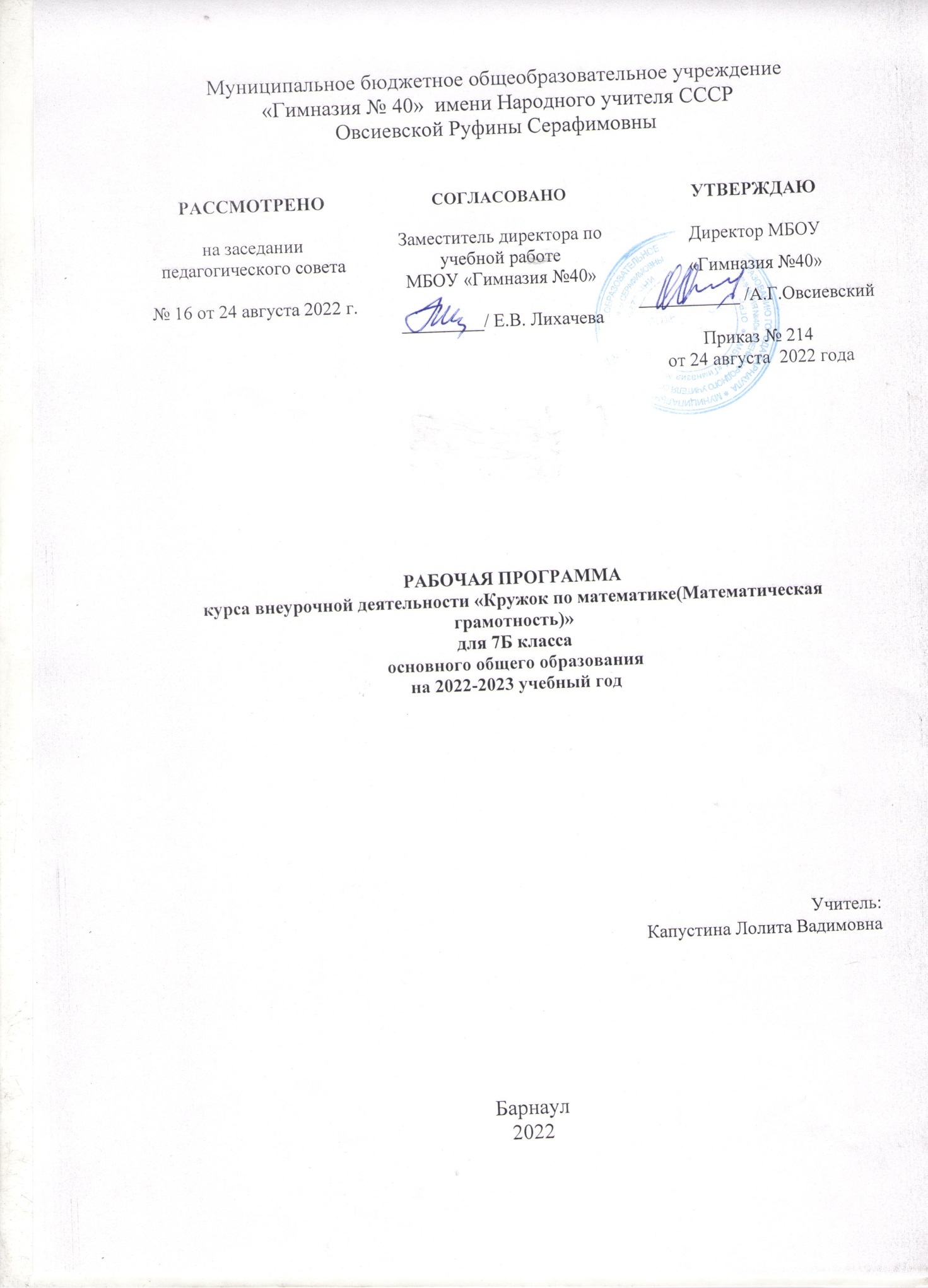 